Programming Partnership Proposal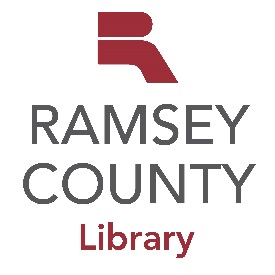 Thank you for your interest in providing programming for our community. Your proposal will be evaluated on how well it aligns with the library’s strategic plan, programming goals, and the availability of library resources. Library programming efforts are planned at least eight weeks in advance of the event date.Program Title/Topic: ________________________________________________________________Presenter Name: ___________________________________________________________________Agency/organization (if applicable): ____________________________________________________________________________________Desired Date: _________________________  Program Length: ____________________________Fee Required: ______________________________Type of Program:  Class or instruction   Entertainment or performanceTarget Audience:   Babies   Preschool   Ages 6-12    Teens    Children   All agesIf Adult, Program Category:   Arts/Literature   Community Well-Being  Digital Literacy/Makerspace   Financial/Legal   Health/Wellness  History   Jobs/Small Business   Science/Nature   Other: ________________________Preferred Branch:   MP   MV   NB   NS   RV   SV   WBAnticipated Audience Size:   40-100     25-39    15-24    15 or fewer   Don’t knowPlease provide a detailed description of the program and include the qualifications of the presenter(s) or reviews of program content:Describe your goals in presenting the proposed program:What is the intended impact on participants?How will you help promote this program?Are you interested in having the program recorded and streamed and do you have permission from all content providers to do so?  Yes		 NoPresenters are not allowed to solicit funds, personal information, or promote commercial services. It is acceptable to make available promotional materials about the organization on a table at the back of the program.  I agreeContact person: ___________________________________________________________________Contact Email address: _____________________________________________________________Phone Number: _______________________________________For adult programming, please email this form to Tasha Nins: tasha.nins@co.ramsey.mn.usFor children’s programming, please email this form to Ann Wahlstrom: ann.wahlstrom@co.ramsey.mn.usFor teen programming, please email this form to Erica Redden: erica.redden@co.ramsey.mn.us